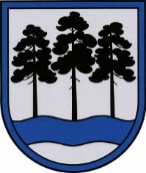 OGRES  NOVADA  PAŠVALDĪBAReģ.Nr.90000024455, Brīvības iela 33, Ogre, Ogres nov., LV-5001tālrunis 65071160, e-pasts: ogredome@ogresnovads.lv, www.ogresnovads.lv PAŠVALDĪBAS DOMES SĒDES PROTOKOLA IZRAKSTS53.Par sabiedrības ar ierobežotu atbildību “Mikrotīkls” dāvinājuma (ziedojuma) Lēdmanes pamatskolai pieņemšanuOgres novada pašvaldībā (turpmāk – Pašvaldība) 2024. gada 11. janvārī ir saņemta Lēdmanes pamatskolas, reģistrācijas numurs 40900000582, vēstule (Pašvaldībā reģistrēta ar Nr. 2-4.1/196) ar lūgumu atļaut pieņemt sabiedrības ar ierobežotu atbildību “Mikrotīkls”, reģistrācijas Nr. 40003286799, (turpmāk – SIA “Mikrotīkls”) dāvinājumu (ziedojumu) 2573,41 EUR (divi tūkstoši pieci simti septiņdesmit trīs euro un 41 cents) apmērā skolas bezvadu tīkla iekārtu uzlabošanai.Likuma “Par interešu konflikta novēršanu valsts amatpersonu darbībā” (turpmāk – Likums) 14. panta otrā daļa noteic, ka valsts amatpersona, kā arī koleģiālā institūcija, var pieņemt ziedojumu publiskas personas institūcijas vārdā, ja ziedojuma pieņemšana valsts amatpersonai nerada interešu konfliktu un neietekmē lēmuma pieņemšanu attiecībā uz ziedotāju. Ievērojot šā panta ceturtajā daļā noteiktos ierobežojumus, un ņemot vērā šā panta piektās daļas nosacījumus, ka pirms ziedojuma pieņemšanas valsts amatpersona vai koleģiālā institūcija izvērtē, vai publiskas personas institūcijai attiecībā uz ziedotāju divus gadus pēc ziedojuma pieņemšanas varētu iestāties pienākums izdot administratīvos aktus, izņemot obligātos administratīvos aktus, veikt uzraudzības vai kontroles funkcijas un vai ziedojuma pieņemšana varētu radīt interešu konfliktu vai ierobežot publiskas personas institūcijas normatīvajos aktos noteikto funkciju vai uzdevumu izpildi, var pieņemt ziedojumu, savukārt sestajā daļā noteikts, ka pirms ziedojuma pieņemšanas nepieciešama augstākas amatpersonas vai koleģiālās institūcijas rakstveida atļauja.Saskaņā ar Lēdmanes pamatskolas nolikumu (apstiprināts ar Ogres novada pašvaldības domes 26.08.2021. sēdes lēmumu (protokola izraksts Nr. 7; 26.)), Lēdmanes pamatskola ir Ogres novada pašvaldības domes dibināta vispārējās izglītības iestāde.Atbilstoši Likuma 14. panta pirmajai daļai par ziedojumu Likuma izpratnē uzskatāma finanšu līdzekļu, preces vai pakalpojumu bezatlīdzības atvēlēšana (nodošana) noteiktiem mērķiem. SIA “Mikrotīkls” ziedojuma (dāvinājuma) mērķis ir Lēdmanes pamatskolas bezvadu tīkla iekārtu uzlabošana un pilnveidošana.Ņemot vērā minēto un pamatojoties uz Pašvaldību likuma 4. panta pirmās daļas 4. punktu, likuma “Par interešu konflikta novēršanu valsts amatpersonu darbībā” 14. panta otro, ceturto, piekto un sesto daļu,balsojot: ar 14 balsīm "Par" (Andris Krauja, Atvars Lakstīgala, Dace Kļaviņa, Dace Māliņa, Dace Veiliņa, Dzirkstīte Žindiga, Egils Helmanis, Gints Sīviņš, Ilmārs Zemnieks, Indulis Trapiņš, Jānis Kaijaks, Jānis Siliņš, Pāvels Kotāns, Santa Ločmele), "Pret" – nav, "Atturas" – nav,Ogres novada pašvaldības dome NOLEMJ:Atļaut Lēdmanes pamatskolai pieņemt SIA “Mikrotīkls”, reģistrācijas Nr. 40003286799, dāvinājumu (ziedojumu) 2573,41 EUR (divi tūkstoši pieci simti septiņdesmit trīs euro un 41 cents) apmērā. Uzdot Lēdmanes pamatskolas direktoram noslēgt dāvinājuma (ziedojuma) līgumu ar SIA “Mikrotīkls”.Kontroli pār lēmuma izpildi uzdot Ogres novada pašvaldības izpilddirektoram.(Sēdes vadītāja,domes priekšsēdētāja E.Helmaņa paraksts)Ogrē, Brīvības ielā 33                   Nr.4 2024. gada 27. februārī